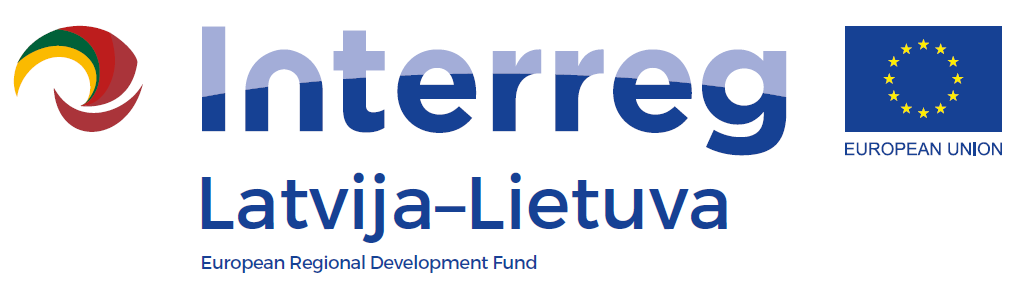 Mokymai „Geologinis paveldas: kaip jį pažinti ir panaudoti turizmui“ProgramaData: 2021 m. gruodžio 15 d.Vieta: ZOOM (nuoroda bus atsiųsta)Kalba: Lietuvių 2014-2020 m. Interreg V-A Latvijos ir Lietuvos bendradarbiavimo per sieną programaLLI-483 „Unikalių geologinių ir geomorfologinių gamtos vertybių panaudojimas kuriant ekologinį pažintinį turizmą“9:45 – 10:00 Registracija10:00 – 11:30Geologinio paveldo atskleidimas – magija ir praktika Dr. Jonas Satkūnas, Lietuvos geologijos tarnyba, Gamtos tyrimų centras11:30 – 12:15 Lietuvos šaltiniaiDr. Gintarė Slavinskienė, Gamtos tyrimų centras12:15 – 13:00Pietūs 13:00 – 14:00Galimybės pažinti saugomą geologinį paveldą LietuvojeAgnė Jasinavičiūtė, Valstybinės saugomų teritorijų tarnybos Kraštovaizdžio apsaugos skyriaus vedėja14:00 – 15:00Gamtos vertybių panaudojimas turizmui Lietuvoje ir kitose šalyse: patirtis ir prognozėsLinas Daubaras, Lietuvos gidų sąjungos prezidentas, Kauno miškų ir aplinkos inžinerijos kolegijos dėstytojas 15:00 – 16:00Turizmo vietų rinkodaros kanalai ir aspektaiDanutė Mažeikaitė, Turizmo rinkodaros asociacijos prezidentė15:00 – 15.15Diskusijos